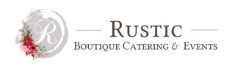 Bar PackagesBeer and Wine4 hours Open Bar at $9.95 per person plus 18% service feeChoice of 2 red wines and 2 white winesChoice of 4 beersSoft Drinks also includedBasic Full Bar Package4 hours of Open Bar at $17.95 per person plus 18% service feeChoice of 4 liquorsChoice of 1 red & 1 white wineChoice of 2 beersMixers IncludedPremium Full Bar Package4 hours of Open Bar at $21.95 per person plus 18% service feeChoice of 7 liquors Choice of 2 red & 2 white wineChoice of 4 beersMixers IncludedLiquor ChoicesAbsolut Vodka,Beefeater GinJim Beam BourbonDewars ScotchJameson Irish WiskeyCrown Royal WiskeyTres Agaves TequilaBacardi RumCaptain Morgan RumMalibu RumWine ChoicesWhiteVicolo Pinot Grigio, Ck Mondavi Chardonnay, & Brancott Estate Sauvignon BlancRedVicolo Pinot Noir, Bogle Cabernet Sauvignon & Three Thieves Red BlendBeer ChoicesCoors Light, Sam Adams or Sam Adams Seasonal, Corona, Two Roads, Blue Moon, Harpoon, & GuinnessSignature Drinks and Add Ons$4.95 per person plus 18% service feeServed during cocktail hour unless otherwise noted.Signature DrinksPick TwoSweet Hill Sangria (Red Wine)Something Blue Mojito (Rum, Simple Syrup, Soda, Mint & Blueberries)Blueberry Cooler (Blueberry Vodka, Sprite, splash of Cranberry)Kentucky Sweet Tea (Jim Beam & Sweet Tea)Pineapple Margarita (on the rocks)Happily Ever After (Gin & Tonic with Fresca)Caribbean Mist (Coconut Rum, Blue Curacao, Club Soda & Pineapple Juice)Cape Cod Mimosa (Prosecco, Triple Sec & Cranberry Juice)Blushing Bride (Prosecco & Pink Grapefruit)Malibu Bay Breeze (Coconut Rum, Pineapple & Cranberry Juice)Hot Toddy (Hot Cider & Spiced Rum) SeasonalChampagne Toast during formalitiesSpecialty Coffees with Dessert- Kahlua & Carolans Irish Cream